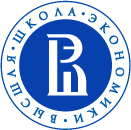 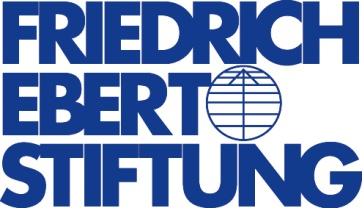 Международная научная конференцияЕВРОПА 1945: ОСВОБОЖДЕНИЕ, ОККУПАЦИЯ, ВОЗМЕЗДИЕ2-4 июня 2015, МоскваНациональный исследовательский университет «Высшая школа экономики»Мясницкая ул., 20, Москва, РоссияОрганизаторы:Международный центр истории и социологии Второй мировой войны и ее последствий Национального исследовательского университета «Высшая школа экономики»  Фонд им. Фридриха Эбертапри содействии Центра высших исследований Холокоста имени Джека, Джозефа и Мортона Мэндел при Мемориальном музее Холокоста (США)Германского исторического института в МосквеЦентра Франко-российских исследований в Москве Фонда семьи БлаватникПРОГРАММА2 ИЮНЯ, ВТОРНИК9:30 	-	РЕГИСТРАЦИЯ УЧАСТНИКОВ (Фойе, 3 этаж) 10:00 	-	ОТКРЫТИЕ И ПРИВЕТСТВИЯ (Ауд. 311)10:30 		СЕКЦИЯ 1: 1945: ПЕРЕКРЕСТОК МНЕНИЙ (Ауд. 311)Модератор: Олег Будницкийпрофессор Школы исторических наук, директор Международного центра истории и социологии Второй мировой войны и ее последствий, НИУ ВШЭ, МоскваЛьюис Сигельбаумпрофессор истории Мичиганского университета, США1945 в СССР: режимы и формы человеческой мобильностиСабин Дюлленпрофессор современной истории Института политических исследований, Париж, ФранцияЛандшафты неопределенности: СССР и страны Восточной Европы (контакты и столкновения в приграничных зонах, 1944-1945 гг.)Ян Гросспрофессор истории Принстонского университета, СШАПольша в 1945 г.: освобождение или вторая оккупация?Эгберт Янпочетный профессор политологии и современной истории Университета Мангейма, ГерманияБыла ли Германия повержена или освобождена 8/9 мая 12:30 	-	ОБЕД (Столовая)13:30 СЕКЦИЯ 2: ВТОРАЯ МИРОВАЯ ВОЙНА И ЕЕ ВЛИЯНИЕ НА ПОСЛЕВОЕННЫЙ МИР (Ауд. 311)Модератор: Николаус Катцердиректор Германского исторического института в МосквеСтивен Уиткрофтпрофессор Школы исторических и философских наук Университета Мельбурна, АвстралияПродовольственные проблемы и демографические процессы, 1941-1947 гг.Олег Хлевнюкведущий научный сотрудник Международного центра истории и социологии Второй мировой войны и ее последствий, профессор Школы исторических наук, НИУ ВШЭ, МоскваСоветская политическая система: от войны к послевоенному периодуТоммазо Пиффернаучный сотрудник Международного центра истории и социологии Второй мировой войны и ее последствий, НИУ ВШЭ, МоскваСоветский Союз, европейское коммунистическое движение и истоки послевоенного устройства Европы, 1943-1945 гг.15:00	-	КОФЕ-БРЕЙК (Ауд. 300)15:30 СЕКЦИЯ 3: ОСВОБОЖДЕНИЕ СКВОЗЬ ПРИЗМУ ЛИЧНОГО ОПЫТА (Ауд. 311)Модератор: Майкл Дэвид-Фокспрофессор Школы международных отношений и факультета истории Джорджтаунского университета, США, научный руководитель Международного центра истории и социологии Второй мировой войны и ее последствий, НИУ ВШЭ, МоскваОлег Будницкийпрофессор Школы исторических наук, директор Международного центра истории и социологии Второй мировой войны и ее последствий, НИУ ВШЭ, МоскваКрасная армия: встреча с Европой, 1944-1945 гг.Петра Боппнаучный сотрудник Института истории искусства Свободного университета Берлина, ГерманияВзгляд через камеру: взгляды немецких и советских солдат на оккупацию, плен и освобождение на советских территориях и в Берлине в 1941-1948 гг. Эльке Шерстянойнаучный сотрудник Института современной истории Мюнхен-Берлин, ГерманияОбраз немцев в восприятии советских победителей в 1945 году 17:00 	-	КОФЕ-БРЕЙК (Ауд. 300)17:30 	СЕКЦИЯ 4: ДЕМОБИЛИЗАЦИЯ, РЕЭВАКУАЦИЯ И МАССОВЫЕ ВОЛНЕНИЯ В ПОСЛЕВОЕННЫЙ ПЕРИОД (Ауд. 311)Модератор: Александр Каменскийдекан Школы исторических  наук, НИУ ВШЭ, МоскваФилип Славескинаучный сотрудник Исследовательского института Альфреда Дикина, Университет Дикина, Джилонг, АвстралияПобороть сталинизм изнутри: рейды красноармейцев на партийные предвыборные собрания и вооруженное насилие на послевоенном советском пространстве, 1945-1946 гг. Иоанна Вавржиняк,заместитель руководителя отдела по работе со студентами Института социологии, Варшавский университет, ПольшаВетераны и политика памяти о Второй мировой войне в коммунистической ПольшеЕлена Рождественскаяпрофессор Департамента социологии, НИУ ВШЭ, Москва Проблемы и стратегии интеграции в советское общество бывших остарбайтеров19:15 	-	ФУРШЕТ (Ауд. 300)3 ИЮНЯ, СРЕДА (параллельные заседания секций)10:00 	СЕКЦИЯ 5: ОСВОБОЖДЕНИЕ ЧЕХОСЛОВАКИИ (Ауд. 311)Модератор: Ален БлюмНаучный сотрудник Национального центра научных исследований, Париж, Франция и Центра франко-российских исследований в Москве Мартин Байссвенгер доцент Школы исторических наук, НИУ ВШЭ, МоскваПрага, 1945: интеллектуалы русской эмиграции -  встреча с Красной армиейАртем Зориндоцент кафедры всеобщей истории, Вятский государственный гуманитарный университет, Киров Советские и американские войска в освобожденной Чехословакии: опыт взаимодействия и взаимного восприятияРэйчел Эпплбаум научный сотрудник Центра гуманитарных наук Университета Тафтса, СШАВойна как культурная дипломатия: освобождение Чехословакии Красной армией и создание Восточного блока10:00 	СЕКЦИЯ 6: СОВЕТСКАЯ ОККУПАЦИЯ И ВОЗМЕЗДИЕ: ОРГАНИЗОВАННОЕ И СПОНТАННОЕ НАСИЛИЕ (Ауд. 309)Модератор: Эмилия Кустовадоцент русской истории Департамента славистики, Страсбургский университет, ФранцияАндреас Вайгельтнезависимый исследователь, Германия Смертные приговоры советских военных трибуналов в отношении немцев, 1944-1947 гг.Вера Дубинадоцент кафедры истории Московской высшей школы социальных и экономических наук, референт по вопросам истории и гражданского общества Фонда им. Фридриха Эберта, Москва«Обыкновенная история»: память о сексуальном насилии в период оккупации во Второй мировой войне Франциска Экселернаучный сотрудник Международного центра истории и социологии Второй мировой войны и ее последствий, НИУ ВШЭ, МоскваА что делал ты во время войны? Индивидуальное возмездие после нацистской оккупации11:30 	-	КОФЕ-БРЕЙК (Ауд. 300)12:00 СЕКЦИЯ 7:  СОВЕТСКИЕ ЕВРЕИ ПОСЛЕ ХОЛОКОСТА (Ауд. 311)Модератор: Олег Хлевнюкведущий научный сотрудник Международного центра истории и социологии Второй мировой войны и ее последствий, профессор Школы исторических наук, НИУ ВШЭ, МоскваДэниэл Ньюманруководитель  программы изучения Холокоста в СССР Центра высших исследований Холокоста имени Джека, Джозефа и Мортона Мэндел при Мемориальном музее Холокоста, СШАСоветские военнопленные-евреи во время и после ХолокостаАника Валкедоцент факультета истории Университета Вашингтона в Сент-Луисе, СШАМежду освобождением, тоской и потерей: еврейская молодежь Белоруссии после Холокоста Элана Якельруководитель программы изучения украинского еврейства Центра высших исследований Холокоста имени Джека, Джозефа и Мортона Мэндел при Мемориальном музее Холокоста, СШАСоветские евреи на Украине: опыт освобождения12:00 СЕКЦИЯ 8: ВТОРАЯ МИРОВАЯ ВОЙНА В ПОСЛЕВОЕННОЙ КУЛЬТУРЕ (Ауд. 309)Модератор: Валери ПознерНаучный сотрудник Национального центра научных исследований, Париж, ФранцияВанесса ВуазенНаучный сотрудник в проекте « CINESOV 1939-1949 » Французского национального бюро исследований, Париж, ФранцияВозмездие на экранеИлья Кукулиндоцент Школы культурологии, старший научный сотрудник Международного центра истории и социологии Второй мировой войны и ее последствий, НИУ ВШЭ, МоскваПобедители с самосознанием побежденных: интерпретация послевоенных настроений в советском обществе в стихотворениях Георгия Оболдуева и Бориса Чичибабина, 1945-1947 гг.Михаил Габович Научный сотрудник Эйнштейновского форума, Потсдам, ГерманияПервые памятники: логики мемориализации Красной армии в 1939-1953 гг. в транснациональной перспективе13:30 – ОБЕД (Столовая)14:30 СЕКЦИЯ 9: СОПРОТИВЛЕНИЕ И КОЛЛАБОРАЦИОНИЗМ НА ОККУПИРОВАННЫХ ТЕРРИТОРИЯХ СССР (Ауд. 311)Модератор: Маша Церовичзаместитель директора Центра франко-российских исследований в МосквеБорис Ковалев ведущий научный сотрудник Санкт-Петербургского института истории Российской академии наук, Санкт-ПетербургДобрые и злые оккупанты: проблемы контактов мирного населения на Северо-Западе России с гитлеровцами и их союзникамиНатали Муаннаучный сотрудник Национального центра научных исследований, Париж, ФранцияСоветские врачи перед лицом освобождения: свидетели, эксперты и коллаборационистыВладимир Солонарьдоцент факультета истории Университета центральной Флориды, СШАОт предателей к героям: к истории «Партизанской славы» в Одесской области Украины14:30 СЕКЦИЯ 10: РЕСОВЕТИЗАЦИЯ ПРИБАЛТИКИ (Ауд. 309)Модератор: Ирина Савельевапрофессор Школы исторических наук, директор Института гуманитарных и историко-теоретических исследований им. А.В. Полетаева, НИУ ВШЭ, МоскваРюдигер Риттерcотрудник Института восточноевропейских исследований Свободного университета Берлина, ГерманияОсвобождение или новая оккупация? Литва в 1944-1945 гг. в свете последних исследований Илзе Ермацане координатор проектов и научный сотрудник Балтийского центра стратегических исследований Латвийской академии наук, Рига, ЛатвияКрасная армия на территории Латвии в 1944–1945 гг. сквозь призму устной историиКаспарс Зеллис научный сотрудник Института философии и социологии Латвийского университета, Рига, ЛатвияВойна после войны: послевоенное антисоветское вооруженное сопротивление  в историографии и социальной памяти Латвии16:00 	-	КОФЕ-БРЕЙК (Ауд. 300)16:30  СЕКЦИЯ 11: ПРАКТИКИ СОВЕТСКОЙ ОККУПАЦИИ: МАТЕРИАЛЬНЫЕ АСПЕКТЫ (Ауд. 311)Модератор: Кристи Айронсайднаучный сотрудник Международного центра истории и социологии Второй мировой войны и ее последствий, НИУ ВШЭ, МоскваБрэндон Шехтер,докторант кафедры истории Калифорнийского университета в Беркли, США Красная армия перед лицом чужого материального мираИрина Тажидинова,доцент кафедры социологии Кубанского государственного университета, Краснодар «Трофейная лихорадка» в свидетельствах советских комбатантовКорнелия Кончалдокторант Факультета истории цивилизаций Института Европейского университета во Флоренции, Италия«Земля ваша, а трофеи – наши»: присвоение немецкой собственности советскими солдатами в Центральной ЕвропеСофи Кёрепрофессор современной истории Университета Париж 7 Дени Дидро, ФранцияКто мародер и кто союзник? В поисках перемещенных культурных ценностей в Восточной Европе, 1945-1949 гг.4 ИЮНЯ, ЧЕТВЕРГ (параллельные заседания секций)10:00 СЕКЦИЯ 12: ПОЛЬША: ОТ ВОЙНЫ К МИРУ (Ауд. 311)Модератор: Ян Гросспрофессор истории Принстонского университета, СШАЯдвига Бискyпскадоцент Государственного университета Сэма Хьюстона, Хантсвилль, СШАНацистская кампания против интеллигенции в Варшаве и ее последствия, 1939-1945 гг.Керстин Бишльдокторант кафедры истории Университета им. Гумбольдта, Берлин, ГерманияНет мира после войны: Польша в 1944-1946 гг.Тарик Сирил Амардоцент факультета истории Колумбийского университета, США«Ставка больше, чем жизнь»:  репрезентация Второй мировой войны, оккупации и «освобождения» в телесериале в коммунистической Польше10:00 СЕКЦИЯ 13: ВОЙНА ГЛАЗАМИ РУССКИХ И НЕМЦЕВ (Ауд. 311)Модератор: Людмила Новиковазаместитель директора Международного центра истории и социологии Второй мировой войны и ее последствий, доцент Школы исторических наук, НИУ ВШЭ, Москва Штефан-Людвиг Хоффмандоцент кафедры истории Калифорнийского университета в Беркли, СШАБерлинские впечатления: 1945 год сквозь призму дневниковИрина Альтер научный сотрудник проекта издательства Вальтер де Груйтер, Берлин, ГерманияДрезден, 1945: Рагна Энкинг и Леонид Рабинович (два современника и их воспоминания)Любовь Суммпереводчик, филолог, МоскваГибель Гитлера: свидетельства Елены Ржевской и Кете Хойзерман11:30	-	КОФЕ-БРЕЙК (Ауд. 300)12:00 СЕКЦИЯ 14: МЕЖДУ ХОЛОКОСТОМ И ПОГРОМОМ: СОВЕТСКАЯ ЕВРЕЙСКАЯ КУЛЬТУРА 1945-1948 гг. (Ауд. 311)Модератор: Мария Майофисдоцент, старший научный сотрудник Школы актуальных гуманитарных исследований Российской академии народного хозяйства и государственной службы при Президенте РФ, МоскваМихаил Крутиковпрофессор кафедры славистики и Центра иудаики им. Френкеля Мичиганского университета, Энн-Арбор, СШАМежду трагедией и надеждой: ренессанс советской еврейской литературы в 1945-1948 гг.Анна Штерншиспрофессор еврейской литературы и культуры Университета Торонто, Канада«Мир Шисн ди Фашистн»: советские песни о любви, коллаборационизме и сопротивлении на идише, 1943-1947 гг.Валери Познернаучный сотрудник Национального центра научных исследований, Париж, ФранцияОсвенцим и фильм «Освенцим»: что можно и что нельзя было знать советским людям о Холокосте в 1945 году12:00 СЕКЦИЯ 15: ПЛЕН И РЕПАТРИАЦИЯ (Ауд. 309)Модератор: Сергей Кудряшов научный сотрудник Германского исторического института в МосквеДитрих Байраупочетный профессор восточноевропейской истории Тюбингенского университета, Германия Преодолевая военное поражение и моральную катастрофу: немецкие военнопленные в СССРСет Бернстейннаучный сотрудник Международного центра истории и социологии Второй мировой войны и ее последствий, НИУ ВШЭ, Москва Возвращение на родину: советская репатриация в 1945 году Артём Латышеваспирант Исторического факультета Московского государственного университета им. М.В. Ломоносова, МоскваПроверочно-фильтрационные лагеря НКВД/МВД СССР: структуры и практики фильтрационной политики, 1945-1949 гг.13:30 	-	ОБЕД (Столовая)14:30 	ПОДИУМНАЯ ДИСКУССИЯ: 1945 ГОД И ЕГО ПОСЛЕДСТВИЯ: СОВРЕМЕННЫЕ ПОДХОДЫ (Ауд. 311)Модератор: Вера Дубинадоцент кафедры истории Московской высшей школы социальных и экономических наук, референт по вопросам истории и гражданского общества фонда им. Фридриха Эберта, МоскваДитрих Байраупочетный профессор восточноевропейской истории Тюбингенского университета, Германия Олег Будницкий профессор Школы исторических наук, директор Международного центра истории и социологии Второй мировой войны и ее последствий, НИУ ВШЭ, МоскваМайкл Дэвид-Фокспрофессор Школы международных отношений и факультета истории Джорджтаунского университета, США, научный руководитель Международного центра истории и социологии Второй мировой войны и ее последствий, НИУ ВШЭ, МоскваЭгберт Ян почетный профессор политологии и современной истории Университета Мангейма, Германия